Publicado en Sabadell el 22/06/2023 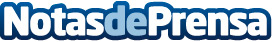 Vinduet, expertos en cerramientos de aluminio de alta calidad, lanza su nueva página web gracias a las ayudas del Kit DigitalLa empresa ofrece soluciones integrales a medida, mediante la fabricación y comercialización de cerramientos de aluminio para proyectos residenciales y comerciales. Ahora, gracias a los Next Generation, estrena nueva página web y consigue mejorar la experiencia web de sus clientesDatos de contacto:Carlos937685249Nota de prensa publicada en: https://www.notasdeprensa.es/vinduet-expertos-en-cerramientos-de-aluminio_1 Categorias: Cataluña Servicios Técnicos Hogar Construcción y Materiales Digital http://www.notasdeprensa.es